SREDA, 22. 4.GEO 9. BVeč o tem pa v današnji uri »v živo« v spletni klepetalnici ZOOM.V klepetalnico boste vstopili preko spodnje povezave. Dobimo se ob 11.00 uri.Nadaljevali bomo s predstavitvami o posebnostih in znamenitostih Alpskih pokrajin (Miloš, Enej, Sandina, Jurij). Upam, da nisem na koga pozabila. Seznanila vas bom tudi z navodili za dejavnosti ob današnjem mednarodnem dnevu Zemlje.Veselim se srečanja z vami .Lepo vas pozdravljam ,Učiteljica AndrejaPozdravljeni, učenci!Danes obeležujemo svetovni dan Zemlje.Ob tej priložnosti si lahko samo ta teden, od ponedeljka do petka, brezplačno ogledate film ŽEJNI SVET. Film je dolg 90 minut, a je poučen in zanimiv. Vesela bi bila, če si vzamete čas in si ga ogledate.Za kogar je to preveč, pa naj si ogleda vsaj napovednik, prav?Povezava do napovednika:https://video.arnes.si/portal/asset.zul?id=mIhSRJgWbWBEVDbbCV301qO8Povezava do strani, kjer si film lahko ogledate.https://www.arnes.si/vabimo-vas-k-ogledu-dokumentarnega-filma-zejni-svet-yanna-arthus-bertranda/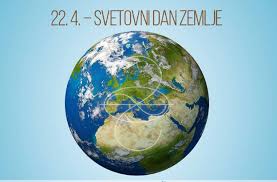 Join Zoom Meetinghttps://us04web.zoom.us/j/755986404